A-)   1. Where is China?	 …………………………………………………	4. Where is New Zeland?..............................................        2. Where is England?.................................................	5. Where is Mexico?.....................................................        3. Where is Egypt?	………………………………………………..	6. Where is Brazil?........................................................B-) 	1. 			 2.			3.   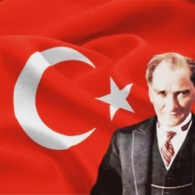 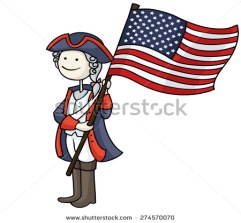 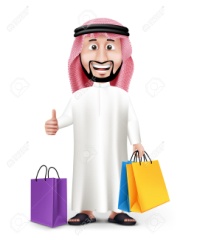 	Where is he from?			Where is he from?			Where is he from? 4.      			5.  			6.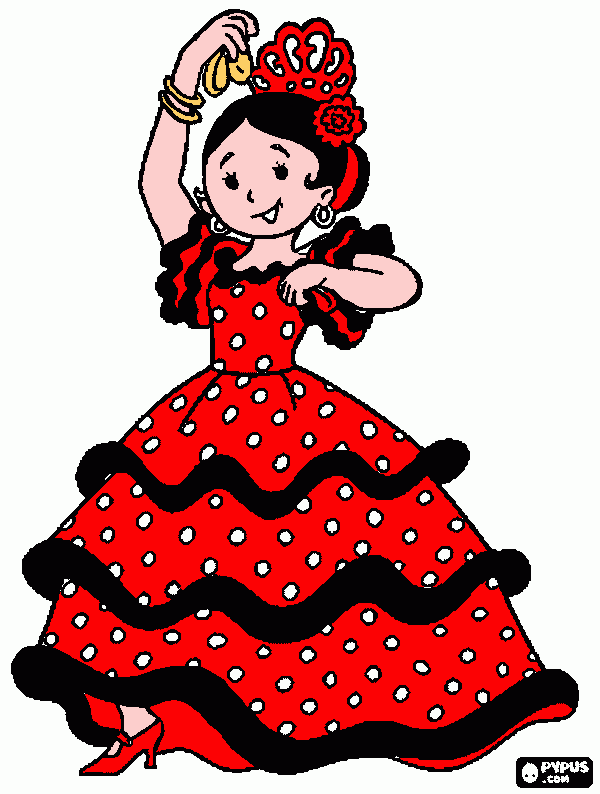 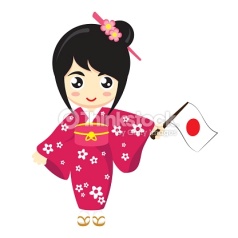 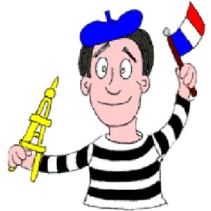       Where is she from? 				 Where is she from?  			Where is he from? C- Match the countries with the nationalities.D-                              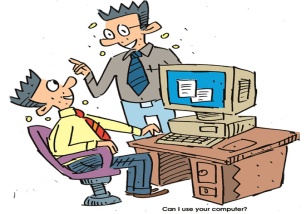 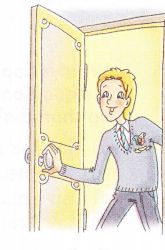 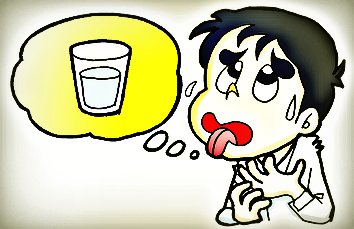 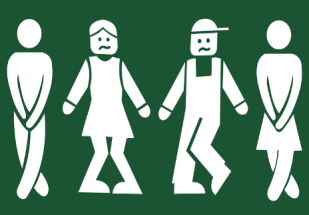 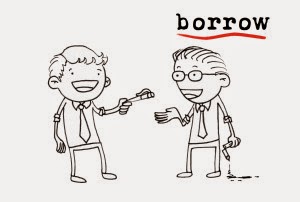 E- Complete the sentences.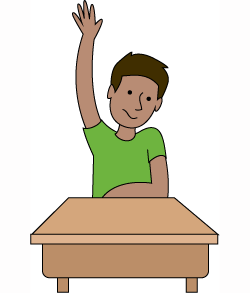 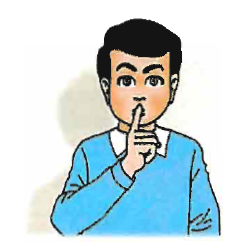 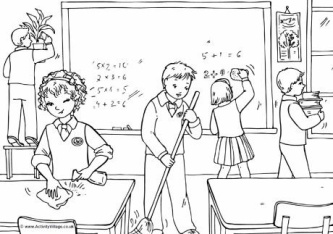 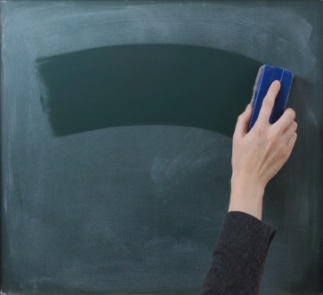 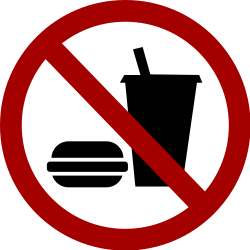         ………. your hands up.     Be …………              ………your classroom clean.      ………….. the board.     …….. eat junk food continentsEuropeAsiaAfricaAustraliaAntarticaSouth AmericaNorth AmericacountriesEnglandChinaEgyptNew Zeland        -BrazilMexico1-Russia2-Germany3-Indıa4-Portugal5-Canada6-Britain7-Greece8-Italy9-theU.S.A 10-Japan(      )  Portuguese(      )British(      )Japanese(      )Greek(      ) Russian(     )Italian(      )Canadian(      )American(      )German(      )Indian1.May I drink some water?2.May I borrow your pencil?3.May I come in?4.May I use your computer?5.May I go to the toilet? KeepDon’tQuietRaiseClean